Fly Oz Pty LtdCowra, NSW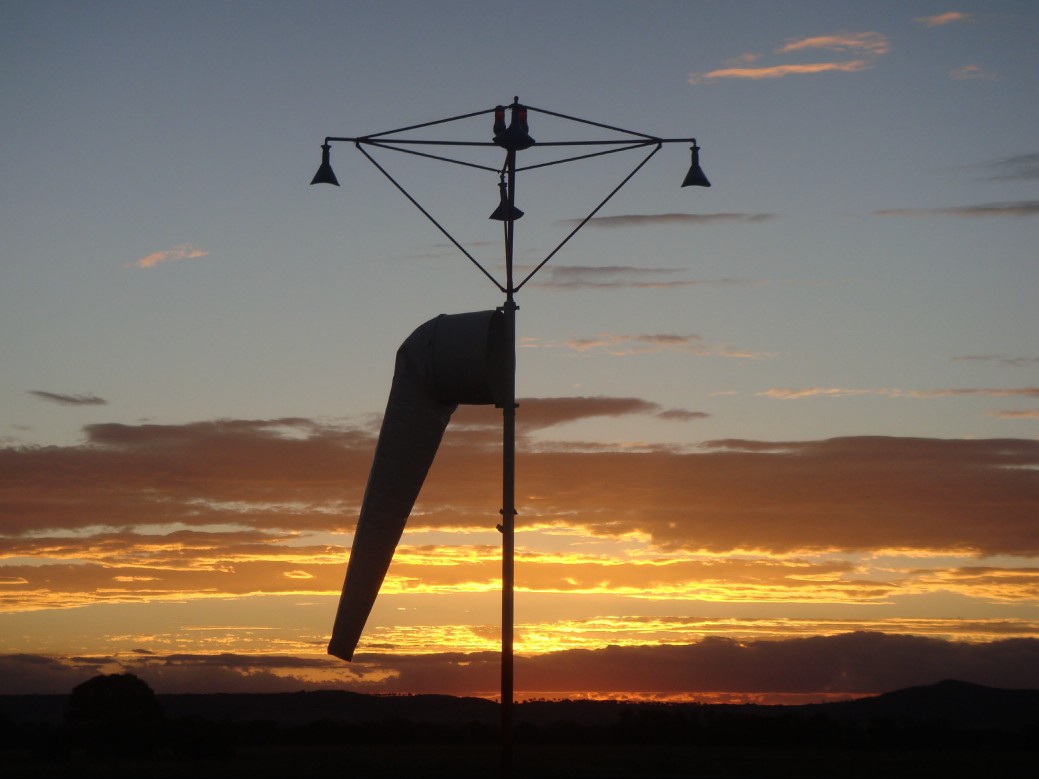 STUDENT HANDBOOKApril 2022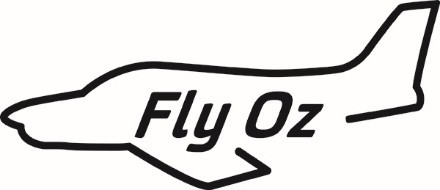 Contents1 Letter from the Head of Operations	6About Fly Oz	7About Fly Oz	7School Governance	7Our School	7School Hours	8Student Handbook	8Studying at Fly Oz	8Entry Requirements	8General	8Medical Requirements	9Aviation Security Identity Card and Aviation Reference Number	9Enrolment Process	10Variation of Courses	10VET Student Loans	10International Students	11Student Charter	11Fees	12Payment Schedule	12Payment Method	13Cancellation, Withdrawal & Refunds	13Cancellations	13Withdrawals	14Refunds	14Non-Completion of a Course.	15Penalty for Late Payment	17Extra Tuition Fees for Excess Flying Hours	17Course Information	17Introduction	17Ground Theory Training	17Course by Campus	17Recreational Pilots Licence (RPL)	18Admission Requirements	18Course Program	18Course Outcomes	18Aircraft Available	18Private Pilot Licence (PPL)	18Admission Requirements	18Course Program	19Course Outcomes	19Aircraft Available	20AVI50219 - Diploma of Aviation (Commercial Pilot Licence - Aeroplane)	20Admission Requirements	20Course Program	20Course Structure	20Course Outcomes	22Aircraft Available	22AVI50519 - Diploma of Aviation for (Instrument Rating)	23For PPL holders	23Admission Requirements	23Course Program	23Course Structure	23Unit Code	23Course Outcomes	24Airline Transport Pilot Licence	24General Information	25Our Graduates	25Feedback	25Safety and Security	25Fire Safety	25Security Cameras	26Incidents & Injuries	26Student Accommodation	26Transport and Parking	26Fly Oz Campus	26Appointments	26Examinations	27Booking CASA Exams	27CASA Exam Results	27ECS Student – Expired Course Students	27Theory - Expired Course Students	27Exams - Expired Course Students	28Graduation	28Fly Oz Rules	28Attendance	28Absence	29Illness	29Flight Booking Procedure	30Flight Cancellation Procedure	30Code of Practice	31Educational Standards	31Marketing	31Trainee information	31Recruitment	32Refunds	32Student Liaison	32Disciplinary Procedure	32Grievances Procedure	33Stage 1 – Raise Issue or Complaint	33Stage 2 – Submit Complaint to HR	33Stage 3 – Escalate Complaint to Head of Operations	33Stage 4 – External appeal	34Competency standards	34Training	34What is accredited training?	34Licensing/regulatory requirements	35AVI50219 Diploma of Aviation (Commercial Pilot Licence - Aeroplane)	35AVI50519 Diploma of Aviation (Instrument Rating)	35Competency Based-Training and Assessment	35What is competency?	35Assessment	35Principles of assessment	36Validity	36Authenticity	36Reliability	36Rules of Assessment	36Currency	37Sufficiency	37Flexibility	37Fairness and Equity	38Assessors	38Forms of Evidence	39Candidates with special needs	39Feedback	39Reassessment	40Flexible Learning Strategies & Assessment Procedures	40Recognition of Prior Learning	40Mutual recognition, and recognition of current competency	41Attendance Procedures	41Attendance Monitoring	42Issuing of Certificates	42Welfare & Guidance Services	42Relevant Legislation	43Occupational Health and Safety Act (NSW) 2000	43Safety Committee	43Anti-Discrimination	44Child Protection (Prohibited Employment) Act 1998	44Commission for Children and Young People Act 1998	45Privacy Policy	46Cultural Relevance	47Language, Literacy and Numeracy (LLN)	47Literacy	48Language	48Numeracy	48Staff Responsibilities for Access/Equity & Equal Opportunity Issues	48Feedback/Evaluation	49Appealing an Assessment	49Cowra and district - Services contact details	55International Student Information:	57Letter from the Head of OperationsDear Student,Welcome to Fly Oz at Cowra, NSW. It is my great pleasure in welcoming you to the school. I am confident that our school can deliver an outstanding student experience and help you achieve your career goals.Flying is a fantastic career, and one that is highly rewarding. Obtaining the very best start to that career is of paramount importance, and I am pleased you have decided to let the team at Fly Oz help you with your passion for flying.We provide quality training courses at Fly Oz, while at the same time retaining a friendly and happy learning environment. You can be assured that your course is structured around the very latest Competency Based Training standards, providing you with the best opportunities once you graduate. I take a keen interest in every student who flies with Fly Oz, and I want everyone to have a truly enjoyable time with us.Thank you for choosing to fly with Fly Oz, and I look forward to seeing you in the skies soon, as a professional pilot.Best wishes for your flying. Regards,Lyn Gray,HOO, Fly Oz.About Fly Oz.About Fly OzFly Oz commenced flying training operations on 1 July 2013 and specialises in teaching students who aspire to a career as a Commercial Pilots. We have trained hundreds of accomplished pilots, who are now employed in successful and jobs in many aviation fields including airlines (both domestic and international), The Royal Australian Flying Doctor, charter and instructing.While studying aviation at Fly Oz, you will benefit from an extremely well-structured course, designed to meet individual learning styles, allowing students to progress at a steady pace during their training.School GovernanceFly Oz Pty Ltd [ABN 90 164 175 446] is owned by Lyn Gray and Mark Dixon and is a Registered Training Organisation [RTO 45300] and is a registered CRICOS provider [CRICOS ID 03656B].Our SchoolFly Oz Pty Ltd is located at 9 Richards Drive, Cowra, NSW, 2794, Australia. Office Phone: 61 2 6342 1812Email: admin@flyoz.com.auMobile: Lyn Gray 0400 140 202 and Mark Dixon 0411 271 261 Web site: www.flyoz.com.auFace Book: www.facebook.com/flyozschoolSchool HoursFly Oz is open Monday –Sunday from 8:30am to 5:00pm and outside these hours for night flying, evening classes and early morning flights.Fly Oz is closed each year from the Wednesday before Christmas with operations recommencing the second Monday in January.Student HandbookThe purpose of the Student Handbook is to provide you with information about how the school operates and the services & facilities available. It also includes a Student Charter, which documents what each student can expect from the school and the expectations from each student.It is recommended that each student takes the time to read through this Handbook and keep it for future reference, so you can maximise your experience whilst at the school.If you have any queries or suggestions on how the Student Handbook can be continually improved please send an email to admin@flyoz.com.au.Studying at Fly OzEntry RequirementsGeneralAll students must be able to read, write and understand the English language – which is also the international language of aviation.English proficiency may be evaluated by the Head of Operations of the school, and evidence of English proficiency is a requirement for acquiring a student visa; evidence of English proficiency must be on file for the eventual issue of any pilot licence.For admission to a Certificate IV or Diploma course, the English language proficiency must be demonstrated by achieving the following minimum standards:have proficiency in written and spoken English to at least IELTS 6.0 or Aviation English ICAO Level 4From CASR Part 61 Schedule 2, a person meets the standard for Aviation English for this unit if they provide the following evidence:An assessment report, completed by a person authorised under Part 61 of CASR 1998 to perform general English language assessments that states the candidate satisfies the general English language proficiency elements prescribed above.Evidence required will be one of the following:completed a course of secondary education conducted in an Australian or New Zealand educational institution.completed a course that is at least the equivalent of an Australian secondary education in an educational institution in a country where one of the principal mediums of instruction was English.is currently receiving secondary education in an Australian or New Zealand educational institution in which the principle language of instruction is English.has worked in Australia or New Zealand for at least three of the five years immediately before conducting a solo flight as a student pilot.has worked in one or more of the following countries for at least three of the five years immediately before conducting a flight as a student pilot United Kingdom, Republic of Ireland, USA, New Zealand, Canada – providing that evidence of use of English language in the workplace is available.Medical RequirementsAll students must have a medical examination conducted by a Civil Aviation Safety Authority Designated Medical Examiner (DAME). The type of medical examination required (i.e. Class 1 or Class 2) is dependent on the course (see table below).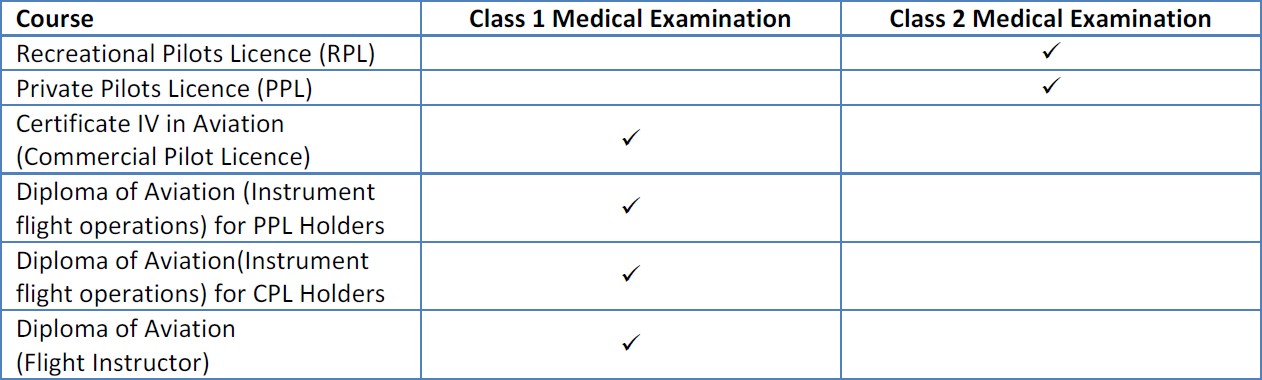 Note: Students doing the RPL and PPL courses, who intend to progress to higher level courses are recommended to get the class 1 medical from the start.Aviation Security Identity Card and Aviation Reference NumberPrior to commencing the course, each student will need to apply for an Aviation Reference Number (ARN) and an Aviation Security Identity Card (ASIC).An Aviation Reference Number is provided by CASA and will be your unique identifier which will be used in all future dealings with CASA. You can apply for an ARN by completing the form, found by clicking the link below, as soon as possible. Once you have your ARN you can then apply for an ASIC.https://www.casa.gov.au/sites/default/files/aviation-reference-number-application-individual-form1162.pdfApplications can take up to Two (2) months due to the time required for the relevant security checks to be completed – so it is important for you to complete this form as soon as possible. Click on the link below to apply for an ASIC this will be delivered to Fly Oz. If you have any questions about this process, please ask the office staff. https://aviationidaustralia.net.au/application.html?gclid=Cj0KCQjw1Iv0BRDaARIsAGTWD1ucIHI4nIoHIwkN1HLl toptI1tXVdSUb82HZVu5ieT6_P4k7Uija1YaAi_WEALw_wcBFailure to submit your ARN and ASIC applications on time may lead to you falling behind in your course with delays in being able to fly. In some cases, this may lead to you being pushed back to the next course intake.It is the student’s responsibility to follow up on the progress of ASIC applications by contacting the provider they have used for their application.Enrolment ProcessTo enrol into a course with Fly Oz the process is as follows.Express interest in applying online at www.flyoz.com.au and an application will be emailed to you as a fillable form.  At time of expressing interest please indicate if you are applying as a VET Student Loan applicant, an international student or a domestic full fee paying student.Once you have submitted your application, a Letter of Offer will be emailed confirming the         course you have applied for and outlining all the steps you are required to take. Return a signed copy of your Letter of Offer. When VET Student Loans applicants return their completed enrolment form they will have their information uploaded to the eCAFs system and can apply for their VET Student Loan.Your place will be confirmed in the course after your course deposit is received (no deposit is required for VET Student Loan applicants).Please note: Once the completed enrolment form has been received from international applicants, Fly Oz will enter information into the PRISMS system and international applicants will be issued with a digital Certificate of Enrolment to enable them to apply for a student visa.Variation of CoursesYou are permitted to change courses up to the commencement of week eight of your course (for longer courses only). These changes are to be submitted to Fly Oz in writing by completing the Changing Courses Form and submitting to the Compliance Manager upon completion.VET Student LoansVET Student Loans is a Federal Government scheme which enables eligible students to have all or part of their tuition fees paid for them by the Australian Government in the form of a loan. This is a personal loan to the student from the Commonwealth Government and will be paid back via the Australian Tax system once the student’s income reaches a certain level.  More information about this may be found at https://flyoz.com.au/ on the student information tab, or by visiting the ATO website.3.4.1 VET Student Loans Enrolment ProceduresIn accordance with the VET Student Loans Act (2016), all students wishing to apply for a Commonwealth VET Student Loan must be assessed for academic suitability to undertake a Diploma of Aviation Commercial Pilot Licence – Aeroplane (AVI50219).  Students applying for Diploma of Aviation – Instrument Rating (AVI50519) must already hold at least a Private Pilot Licence issued by CASA and are therefore exempt from further academic suitability testing. Qualifications that are eligible for Fly Oz to offer students a VET Student Loan are Diploma of Aviation Commercial Pilot Licence – Aeroplane (AVI50219) and Diploma of Aviation – Instrument Rating (AVI50519).  VET Student Loan applicants wishing apply for a position in the Diploma of Aviation Commercial Pilot Licence – Aeroplane (AVI50219) must undertake a computer based pre-test this can be done at home.  Fly Oz will email applicants details of this testing.  Once this test is taken and the applicant has been successful they will then be required to do 2 more tests at Fly Oz facility in Cowra, before enrolment commences. Details of this testing are provided in the next section of this handbook.More Information about VET Student Loans can be found at https://flyoz.com.au/ on the student information tab or by visiting https://www.dese.gov.au/vet-student-loans/vet-information-students/information-vet-student-loans-students3.4.2 Compass TestingUpon application to Fly Oz applicants will be emailed a link to a Compass Pre-test.  The Pre-test will be an online test and can be completed on any computer.  Once the applicant has successfully completed the Pre-test they will be expected to attend the Fly Oz facility at Cowra to complete further testing which must be completed on a Fly Oz computer which has been set up with specific hardware and software for the purpose of pilot aptitude assessment. Applicants must successfully complete all 3 tests to be considered academically suitable to complete the Diploma of Aviation Commercial Pilot Licence – Aeroplane (AVI50219).Fees for testing are: Pre-test $50 AUDAptitude Test $75 AUDAdvanced Test $75 AUDInternational StudentsThe school is obliged by the law to advise the Department of Immigration and Border Protection (DIBP) of all changes to your circumstances. The DIBP will seriously reconsider your continued stay in Australia should they find out changes to your details by other means. It is the student’s responsibility to advise the school of any changes in your personal circumstances.Specifically, it is the school’s responsibility to let the DIBP know through our computer system PRISMS should you:default in any aspect of your Visa provisions,fail to maintain attendance in accordance with requirementsfail subjects more than oncefail to make fee payments.Student CharterThe Student Charter outlines your rights and responsibilities as a student at Fly Oz. Fly Oz is committed to improving the courses, processes and customer experience to help you achieve your potential and engage in constructive behaviour between students and staff.It is expected that Fly Oz will:Treat students with respect, fairly and without discrimination, regardless of religious, cultural, racial and sexual differences, age, disability or socio-economic statusProvide a safe, clean, orderly and cooperative environmentProvide high quality learning experiences that are in accordance with good quality learning and teaching practiceEncourage staff to interact with students with honesty, integrity and in a timely mannerTreat personal information confidentially and ensure it is only released with the student's consent or when legally requiredProvide fair, transparent and efficient complaints, grievances and appeals proceduresProvide the physical learning environment, facilities and student focused services to support students to succeed at their studiesProvide the environment to express and share ideas, ask questions and provide feedbackProvide timely and constructive feedback on assessments to support the learning cultureInternational StudentsThe school is obliged by the law to advise the Department of Immigration and Border Protection (DIBP) of all changes to your circumstances. The DIBP will seriously reconsider your continued stay in Australia should they find out changes to your details by other means. It is the student’s responsibility to advise the school of any changes in your personal circumstances.Specifically, it is the school’s responsibility to let the DIBP know through our computer system PRISMS should you:default in any aspect of your Visa provisions,fail to maintain attendance in accordance with requirementsfail subjects more than oncefail to make fee payments.Student CharterThe Student Charter outlines your rights and responsibilities as a student at Fly Oz. Fly Oz is committed to improving the courses, processes and customer experience to help you achieve your potential and engage in constructive behaviour between students and staff.It is expected that Fly Oz will:Treat students with respect, fairly and without discrimination, regardless of religious, cultural, racial and sexual differences, age, disability or socio-economic statusProvide a safe, clean, orderly and cooperative environmentProvide high quality learning experiences that are in accordance with good quality learning and teaching practiceEncourage staff to interact with students with honesty, integrity and in a timely mannerTreat personal information confidentially and ensure it is only released with the student's consent or when legally requiredProvide fair, transparent and efficient complaints, grievances and appeals proceduresProvide the physical learning environment, facilities and student focused services to support students to succeed at their studiesProvide the environment to express and share ideas, ask questions and provide feedback9. Provide timely and constructive feedback on assessments to support the learning cultureIt is expected that students will:Take responsibility for managing their own learning and development, spending sufficient time in regular study and participating in timetabled sessions and class discussionsAdhere to the school’s policies, procedures and rulesRespect all school staff, property and facilitiesRespect and embrace the diversity of all students and staff and support an environment free from discrimination, harassment and intimidation in accordance with the law and the school’s policiesInform the school promptly of any change in circumstances (e.g. contact details)Make prompt payment of all school fees and charges made by the schoolAct in a professional manner with honesty and integrityRepresent the school as responsible ambassadors through their exemplary conduct on and off campusProvide constructive feedback to the school on their experiencesFeesThe course fees are subject to change without notice. Refer to the course brochure for further information.Payment SchedulePayment for your course is to be made in accordance with the instalment plan detailed in the course brochure and in the Letter of Offer. If your fees are not paid on time, then you will not be permitted to fly until the fees are paid. If you are unsure about the payment schedule required for your fees – see the Compliance Manager straight away to obtain a copy.If you decide to terminate your enrolment in a course, please refer to the cancellation / withdrawal / refunds section of this handbook to determine if you are eligible for a refund. If you have any questions regarding this application or the refund policy, please see the Compliance Manager or the Head of Operations and they will be happy to answer any questions you may have.Note, any dishonoured payments will incur a charge from the bank; Fly Oz will pass this charge onto the student.Payment MethodThe school accepts several payment methods for the payment of fees and other charges. Payments can be made by bank transfer or in person at the reception desk of the school.Our preferred method of payment is by bank transfer. Details of our school’s bank account (i.e. BSB / Account No.) is noted below. Please enter your student name and your application / enrolment number on the bank transfer.Account Name: Fly Oz Bank: ANZ BSB 012-595 Account 293696362Students can also pay by:Credit or debit cardsBankers draftCancellation, Withdrawal & RefundsEach applicant acknowledges that they are enrolling in a complete course of study, and are not purchasing a collection of flying hours.CancellationsStudents are entitled to a seven (7) day non-statutory cooling-off period to give them the opportunity to change their mind about their enrolment. The cooling-off period commences once the enrolment form has been signed and the course deposit has been paid. It will end in seven (7) business days. Public holidays, bank holidays, Saturdays and Sundays are not included in the cooling- off period. If the student decides not to proceed with the enrolment, they need to submit a signed, written notice to the Compliance Manager within the cooling-off period either in person or via email. If the cooling-off period falls within fourteen (14) days of course commencement, students are not entitled to any refund.If a cancellation is made more than eight (8) weeks prior to the start of the course, then 100% of the course deposit will be refunded. If a cancellation is made less than eight (8) weeks and more than two (2) weeks prior to the start of the course, then 80% of the course deposit will be refunded. If a cancellation is made less than fourteen (14) days prior to the start of the course none of the course deposit will be refunded.Students who withdraw after course commencement owing to unforeseen or exceptional circumstance can apply for fee refund. If granted, fees will be refunded pro-rated to the percentage of course completion and fees paid, less the course deposit fee and a $100 withdrawal fee.Fee refund applications are considered on a case-by-case basis.The HOO is the person responsible for approval of fee refund applications.The request for refund is made in writing to the HOO using the Fee Refund Application which is available from the website or upon request from the HOO.Domestic students and International Students who have not yet arrived in Australia, may defer on one occasion only to a course commencing within 3 months of their original course without penalty. International Students already in Australia may not transfer or defer their course.If a student is refused a visa for study in Australia, then a full refund of the application fee will be given within twenty-eight (28) days after a written claim is submitted by the student, along with copies of the original visa application and the refusal letter from the Australian Embassy or Consulate.Students are expected to complete their course in the timeframe allotted. Students will only be allowed to defer or extend their course under exceptional and compelling reasons and must be approved by the HOO. In the case that a deferment or extension has been granted by the HOO, then fees will be adjusted accordingly, and fees paid may either be put towards a future date, or in the case of extension, additional fees may be due to cover the prolonged course.WithdrawalsInternational students are not allowed to transfer to another provider within the first 6 months of their study at Fly Oz Pty Ltd, unless under exceptional and compelling circumstances and agreed by the HOO. In the case where the HOO does approve for an international student to transfer to another provider within 6 months, the student must obtain a Letter of Release from the HOO and refund policies will apply as outlined in section 5.3 of this document.If a student withdraws within fourteen (14) days of the course start date, then they are not eligible for a refund of the course deposit.To withdraw, students must complete the withdrawal form and email the completed form to admin@flyoz.com.au.Where a student withdraws prior to the commencement of a course, the refund will be paid within twenty-eight (28) days of the withdrawal.RefundsStudents applying for a refund must do so in writing to the email admin@flyoz.com.au.No refund will be given to any student who:breaches their visa conditionsis terminated from the course due to misconduct or non-compliance with requirements, orfails to meet course requirements.If Fly Oz does not commence the course that the Applicant has enrolled in, then a full refund of all monies paid will be made to the Applicant. This refund will be paid within fourteen (14) days of cancellation of course.Course fees quoted in information packs are based on allocated hours. Any additional flying, theory, theory exams, flight tests or other materials will incur additional costs.This agreement, and the availability of complaints and appeals processes, does not remove the right to take further action under Australia’s consumer protection laws. Fly Oz’s dispute resolution process does not circumscribe the student’s right to pursue other legal remedies. This refund policy is in accordance with the provisions of the TPS Act and the TPS Regulations.This refund policy is subject to review from time to time in accordance with the change to conditions policy outlined below.Change to ConditionsFly Oz Pty Ltd reserves the right to change fees, conditions, course times or course commencement dates at any time without notice.NOTE: Students will not be issued a certificate or statement of attainment if fees or other payments are outstanding. Also note: There is an administration charge of $150 per week for late payment.Non-Completion of a Course.Non-completion of the AVI50219 Diploma of Aviation (Commercial Pilot Licence - Aeroplane)The duration of the AVI50219 Diploma of Aviation (Commercial Pilot Licence - Aeroplane) is 46 weeks, and students are expected to have completed all the required flying and theory, and to have passed their CPL Pre-Licence assessment, by the end of the 46 weeks.If a student has not passed their CPL Pre-Licences assessment by the end of the 46 weeks.The student will be given three (3) months to use any balance left on their account for flight training. The flying account can only be used for flights, landings, briefings and incidental charges by Fly Oz such as cancellation fees for non-attendance of flights. After the three (3) months has expired, the student’s account will be closed, and no refund will be provided.The student will be charged for all flights after the 46 weeks at the price applicable for thedate of the flight. These prices are advertised on the website and are also available from reception.The student will be charged the published price for all landings and briefings that are required beyond the 46 weeks.The student’s place in higher qualification courses, for example, the AVI50519 Diploma of Aviation (Instrument Rating) will only be held open for three (3) months after the scheduled completion of the AVI50219 Diploma of Aviation (Commercial Pilot Licence - Aeroplane)Specifically, at the completion of the 46 weeks, if a student has not completed their AVI50219 Diploma of Aviation (Commercial Pilot Licence - Aeroplane) within three (3) months of the 46-week completion date, the student’s enrolment in subsequent courses will be voided, and the student will receive a refund of their entire paid-up course fee for the higher qualification course, less a $500 administration charge.If a student still wishes to pursue a higher qualification after the completion of their AVI50219 Diploma of Aviation (Commercial Pilot Licence - Aeroplane), they will be required to re-apply for that higher qualification course, and they will be required to pay the new rates set for the new start date of their course (i.e.; the old course price will not be honoured by Fly Oz beyond three (3) months of a student’s expected commencement date.).Non-completion of the AVI50519 Diploma of Aviation (Instrument Rating)The duration of the AVI50519 Diploma of Aviation (Instrument Rating) is 8 weeks for PPL holders, and students are expected to have completed all the required flying and theory, and to have passed their IFR Pre-Licence assessment, by the end of the respective period.If a student has not passed their IFR Pre-Licences assessment by the end of the course.The student will be given three (3) months to use any balance left on their account for flight training. The flying account can only be used for flights, landings, briefings and incidental charges by Fly Oz such as cancellation fees for non-attendance of flights. After the three (3) monthshave expired, the student’s account will be closed, and no refund will be provided.The student will be charged for all flights after the course end date at the price applicable for the date of the flight. These prices are advertised on the website and are also available from reception.The student will be charged the published price for all landings and briefings that are required beyond the course end date.The student’s place in higher qualification courses, for example, the AVI50419 Diploma of Aviation (Flight Instructor), will only be held open for three (3) months after the scheduled completion of the Diploma of Aviation (Instrument Rating.) If a student has not completed their AVI50519 Diploma of Aviation (Instrument Rating) within three (3) months of the completion date, the student’s enrolment in subsequent courses will be voided, and the student will receive a refund of their entire paid-up course fee for the higher qualification course, less a $500 administration charge.If a student still wishes to pursue a higher qualification after the completion of their AVI50519 Diploma of Aviation (Instrument Rating), they will be required to re-apply for that higher qualification course, and they will be required to pay the new rates set for the new start date of their course (i.e.; the old course price will not be honoured by Fly Oz beyond 3 months of a student’s expected commencement date).Penalty for Late PaymentAny course instalments that are not received on or prior to the due date will incur a late payment fee of $150. Each subsequent week that a fee payment is late incurs another $150 to cover administration costs. This fee will only be waived where prior arrangements to vary the timing of fee payments are agreed to in writing by the Head of Operations.NOTE: Students will not be issued a certificate or statement of attainment if fees or other payments are outstanding.Extra Tuition Fees for Excess Flying HoursEach course has a set amount of theory hours, flying hours and resources allocated to complete each unit of study. A breakdown of the hours is included in the course brochure. If a student exceeds these allocated hours or if they require additional training, then they are required to pay forthe extra hours over the allocated amount.Additionally, students who do not attend scheduled / planned training flights as organised by the Head of Operations without a reasonable excuse or prior advice will be liable for any aircraft and instructor costs incurred. These costs will be required to be finalised prior to further bookings being made.Tuition Protection ServicesThe Tuition Protection Service (TPS) has replaced the former Tuition Assurance Scheme (TAS) from January 2020. TPS is an initiative of the Australian Government to assist international students and eligible domestic students accessing a VET Student Loan (VSL), FEE-HELP or HECS-HELP (HELP) loan, whose education providers are unable to fully deliver their course of study. The TPS ensures that these students are able to either: Complete their studies in another course or with another education provider or  Receive a refund of their unspent tuition fees (international students) or a re-credit of their loan for open units of study (VSL and HELP). For more information regarding Tuition Protection Services click the link below.https://www.dese.gov.au/tpsCourse InformationIntroductionYour pilot training with Fly Oz contains a strategic syllabus involving many interrelated theory and practical components. Upon commencement of your course you will be supplied with an outline of the course structure, so you will be able to follow your progress at all times.Variations to the course order may occur due to weather conditions, aircraft serviceability or due to your own progress rate.Ground Theory TrainingThe theory component will be delivered by Fly Oz qualified Instructors in classrooms located on campus at Cowra Airport.Course by CampusThe course provided at Fly Oz will be conducted from Cowra Airport, Cowra NSW.Recreational Pilots Licence (RPL)Training for your RPL is your first step in the exciting aviation industry. It is a steppingstone to achieving aircraft knowledge, learning to fly an aircraft and familiarizing yourself with aircraft configuration and manoeuvres. At approximately the half-way stage of the RPL you will undertake your First Solo – a rewarding experience to remember for a lifetime. By the time you have completed the RPL, you will be confident handling the aircraft in many different situations.Admission RequirementsThis course is designed for students who have never flown before. The Pre-Requisites for the course are.A current Class 1 or Class 2 Australian MedicalUnless secondary school has been conducted in English, an IELTS overall score of 6.0.There are no specific academic requirements required for the course, however Year 12 experience in Maths and Physics is recommended.Course ProgramDuring this stage students learn how to handle the aircraft through simple manoeuvres. The course runs weekdays, typically from 8:00 am – 5:00 pm (times may vary during the year due to daylight saving.) A typical day for students includes a 2.5-hour lecture, a 1-hour pre-flight briefing with an instructor and a one-hour flight (subject to weather.)Course OutcomesThe RPL stage concludes when students pass the Recreational Pilots Licence Test, which concludes after eleven (11) weeks.Aircraft AvailableStudents on this course fly in Piper Warrior aircraft.Private Pilot Licence (PPL)Training for and attaining a Private Pilot Licence will allow holders to fly an aircraft and carry passengers. Navigating an aircraft around Australia with confidence and skill offers pilots freedom, experience and amazing scenic sights.Admission RequirementsThis course is designed for students who have completed their Recreational Pilot Licence (RPL). The Pre-Requisites for the course are.A current Class 1 or Class 2 Australian MedicalUnless secondary school has been conducted in English, an IELTS score of 6.0 is required.There are no specific academic requirements required for the course, however Year 12 experience in Maths and Physics is recommended.Course ProgramThis course is aimed at the student obtaining a Private Pilot Licence, as issued by the Civil Aviation Safety Authority. Although this licence is not vocationally oriented, it is an important entry and exit point for other courses.During this stage, students learn how to navigate and fly in Piper Warrior aircraft on longer trips. The PPL stage concludes when students pass the Private Pilot License flying test, which takes eleven(11) weeks.Course OutcomesThe student will have a sound level of understanding in the areas of:Aircraft General Knowledge.Flight Rules and Air Law.Radio Telephony (Controlled, Uncontrolled aerodromes and airspace).Aerodynamics.Navigation.Operation, Performance and Flight Planning.Meteorology.Human Performance and Limitations.All these knowledge areas will be applied to a reasonably wide range of situations, with the student being required to provide solutions to problems that will be at times complex and non-routine. The student’s knowledge will include some theoretical concepts, particularly in aerodynamics, and they will be required to understand the practical significance of this theory.Leadership will be important in command decision making, dictating the safe continuance or termination of a flight should conditions require such judgement.Contingency planning will be required both on the ground and in-flight to allow for variations in weather, aircraft emergencies, and air traffic control requirements.The student will have a broad base of skills, which will require continual maintenance, and improvement through currency training. These skills will need to be modified as current practices change with alterations to procedures, other aircraft types becoming available etc., and the student will adapt to these changes in the future.As pilot in command of an aircraft, the student will have complete responsibility for the safety not only of his or her passengers, but also of the general public. Organisation of passengers prior toembarking on a flight, during a flight, and after landing is an important consideration for the student.Aircraft AvailableStudents on this course fly Piper Warrior Aircraft.AVI50219 - Diploma of Aviation (Commercial Pilot Licence - Aeroplane)This qualification is part of the Aviation Training Package. It provides students with the skills and knowledge to work as a commercial aeroplane pilot. At this level, students will be able to perform a broad range of skilled applications including requirements to evaluate and analyse current practices, develop new criteria and procedures for performing current practices, and provision of some leadership and guidance to others. Fly Oz provides comprehensive theory instruction, as well as high quality flight instruction, assisting students to pass exams efficiently.Admission RequirementsThis course is designed for students who have never flown before. The Pre-Requisites for the course are.A current Class 1 Australian MedicalUnless secondary school has been conducted in English, an IELTS score of 6.0 is requiredThere are no specific academic requirements required for the course, however Year 12 experience in Maths and Physics is recommended.Course ProgramThe theoretical knowledge required by a commercial pilot is significantly more complex than a private pilot. This section of the course takes longer, as students learn theory to a far greater depth. During the CPL stage, students start flying faster and more complex aircraft such as the Piper Arrow, Cessna 182 and Beechcraft Duchess.This part of the course can be the most fun for students. Once they hold a Private Pilot License, students typically go in small groups on fly-aways. These fly-aways can be to places like the Gold Coast or Uluru. Students need to have practice being able to navigate considerable distances and be responsible for aircraft over long trips, including refuelling and planning requirements.Course StructureThe qualification is made up of 29 units of competency which consists of 28 core units and 1 elective unit all chosen by Fly Oz based on industry requirements to align with CASA licensing requirements. There is a total of 690 face to face hours of flight training and ground theory integrated into the qualification. The Units are as follows:Course OutcomesUpon completion of this course the student will receive a CASA Commercial Pilot Licence and AVI50219 - Diploma of Aviation (Commercial Pilot Licence - Aeroplane).On completion of this course, the student will have obtained a Commercial Pilot Licence as issued by the Civil Aviation Safety Authority. Career paths from completion of this course are numerous but are essentially all careers that require the basic Commercial Pilot Licence.These careers include:VFR Charter flightsaerial surveyParachute OperationsAt the completion of this course, the student will be knowledgeable in all subjects plus will have the following additions:Further theoretical training in all subject areas to reach a level of understanding appropriate for a Commercial Pilot Licence.The application of skills over a broad range of situations, particularly dealing with evaluation and management of unpredictable situations. These situations will involve weather and air traffic control variations, as well as varied passenger requirements.Co-ordination skills will also be developed during the course, allowing the student to be able to co-ordinate all the aspects of a commercial flight, from passenger arrangements, to fuel,to freight handling.The student will also have a high standard of application of theoretical knowledge and practical skills to individual situations, which will allow the student to select the appropriate flight route, equipment, Air Traffic Control and Flight Service facilities to ensure the safe conduct of a flight.The student will also have a high level of command decision making ability and will be grounded in their responsibilities for the safe conduct of a flight. This responsibility relates to the safe transport of passengers and/or freight, and the conduct of a flight in strict accordance with Civil Aviation Order and Civil Aviation regulation requirements. As well as a responsibility to the student’s flight, they will also be trained in working with team procedures.Aircraft AvailableStudents on this course will fly Piper Arrow, Cherokee Warrior, Beechcraft Duchess or Beechcraft Baron.AVI50519 - Diploma of Aviation for (Instrument Rating)For PPL holdersThis course is designed for students who have commenced flight training prior to enrolling and who hold a Private Pilot Licence. The student will be trained for the issue of a Multi Engine Command Instrument Rating (MECIR) required for the award of an AVI50519 Diploma of Aviation (Instrument Rating). MECIR pilots can fly at night and in poor visibility conditions such as cloud and rain. Note, to qualify for pilot licenses and ratings, students must undertake flight training and gain the required flying experience in addition to pass the relevant theory examinations.Admission RequirementsThe Pre-Requisites for the course are:Students must hold a current Australian PPLUnless secondary school has been conducted in English, an IELTS score of 6.0 is required.Class 2 MedicalCourse ProgramThe AVI50519 Diploma of Aviation (Instrument Rating) is designed for students who already hold a Private Pilot Licence. The course is designed to prepare students for their first job in aviation; either as a Charter Pilot or a First Officer in an airline.This course lasts for 8 weeks and is for students who hold a PPL prior to the course commencing.At the end of the course, successful students will be qualified for a CASA MECIR assessment and will be awarded an AVI50519 Diploma of Aviation (Instrument Rating).It is a full-time course with compulsory attendance from Monday to Friday. Extra attendance may be required, depending on weather.Course StructureThe qualification is made up of 14 units of competency which consists of 13 core units and 1 elective unit all chosen by Fly Oz based on industry requirements to align with CASA licensing requirements. There is a total of 220 face to face hours of flight training and ground theory integrated into the qualification. The Units are as follows:Course OutcomesUpon successful completion of this course the student will receive a CASA Multi engine Command Instrument Rating (MECIR) and AVI50519 Diploma of Aviation (Instrument Rating).Career paths from completion of this course are numerous but are essentially all careers that require the basic Commercial Pilot Licence and Instrument Rating combined. Students who have completed AVI50219 - Diploma of Aviation (Commercial Pilot Licence - Aeroplane) and AVI50519 Diploma of Aviation (Instrument Rating) will have all the required qualifications to pursue the following careers:IFR Charter flightsAirline PilotAir Ambulance or Flying DoctorGeneral InformationOur GraduatesGraduates of Fly Oz work around the world, in airlines, business jets, charter operators, instructing, agricultural flying and testing and assessment roles in regulators. We are always interested to read how our graduates are progressing with their careers. If you are a graduate that we have lost contact with, or you would like to update our details of your career, please contact us at admin@flyoz.com.auDetails of some of our graduates are noted on our website.FeedbackThe school is committed to continually improving the Fly Oz student experience and would welcome any constructive feedback from all students. Feedback can be sent by email to the Compliance Manager (admin@flyoz.com.au). Student feedback forms are also available from the Compliance Manager on request.Safety and SecuritySafety is our number one priority. We take reasonable care to ensure you are safe, both on campus and whilst flying. We also expect all students to take reasonable care, so our campus environment is safe for all staff, students and visitors. For example, students are to move around the buildings in an orderly fashion to reduce the risk of minor injury and are advised not to leave any personal property unattended.Your instructors will advise and provide direction on the safety procedures for flying as part of your studies, and all safety procedures should be adhered to without exception.Work Health and Safety is everyone's responsibility and the highest standards of safety can only be achieved with the input of all those concerned (e.g. staff, students and visitors). If you should have any concerns with WHS during your time with Fly Oz your WHS contact is our Compliance Manager.If you notice any unsafe situation, you should report it to a staff member immediately. In case of any emergency dial 000.Fire SafetyAs part of the induction process, students will be advised of the fire exits and fire evacuation procedures. Evacuation maps are prominently displayed at each campus.In the event of a fire:evacuate the building via the nearest exitdo not stop to collect personal belongingssound the alarmclose all doors on the way outcall the fire service on 000assemble in the evacuation assembly area noted on the evacuation mapdo not enter the building until advised.Security CamerasFly Oz is monitored by security cameras on a 24 x 7 basis. The cameras provide a deterrent against crime such as assault, theft of student, staff or company property and can also be used by the company, and the Police, as evidence of any such crime.Incidents & InjuriesAll incidents and injuries, even those of a minor nature should be reported to staff. This will enable the school to take any corrective action if required.Student AccommodationDetails on local accommodation can be received by contacting the Compliance Manager via email admin@flyoz.com.au.Transport and ParkingFly Oz CampusCowra Airport has ample parking for cars and the local area is reasonably flat if you wish to ride a push bike.You can travel to Cowra from both Sydney and Canberra by a combination of train and bus. Information on timetables can be found at NSW Train Link http://www.nswtrainlink.info/Travel from Sydney to Cowra takes approximately four (4) hours by road and five (5) hours by rail and bus.Travel from Canberra takes approximately two (2) hours by road and three (3) hours by rail and bus.AppointmentsThe Head of Operations, Compliance Manager and individual Instructors are available at any time to discuss your training with you. It is strongly advised that you make an appointment if you wish to see a staff member.ExaminationsDuring your course, you will be required to undertake several theory and practical examinations. In many cases your progress through the course is dependent upon a pass in these exams. Therefore, you are reminded of the importance of carefully planned self-study throughout your course to supplement your classroom studies.Some of the theory exams you will be sitting have a minimum time you must wait between re-sits. It is extremely important that you endeavour to pass these exams at the first attempt. Failing these exams may result in you being unable to complete your course in the allocated time.Booking CASA ExamsFly Oz will book and pay for one (1) attempt of each CASA exam. This booking may not be changed. If you do not sit the exam as arranged by Fly Oz it will be your responsibility to arrange and pay for additional exam sittings.CASA Exam ResultsStudents are required to submit all CASA Exam Results to Fly Oz within a week of sitting an exam. The school keeps a record of all exam results as part of its continuous improvement strategy. The aggregated results of students are analysed and used to improve the theory materials.Students should submit a photocopy of their exam results (including KDRs) to the Compliance Manager. If a student does not submit their results within a week of their exam, they will be charged the administration fee that CASA charges the school when they report a student's result directly to the school. This administration fee is currently $20 per record, but subject to change without notice.If a student is found to have sat an exam without informing Fly Oz prior to the exam, they willbe charged the CASA administration fee for reporting results, so the school can collect a complete history of that student's exam results.ECS Student – Expired Course StudentsTheory - Expired Course StudentsIf you have not completed your course within the following prescribed time limits: AVI50219 Diploma of Aviation (Commercial Pilot Licence - Aeroplane) 46 weeks AVI50519 Diploma of Aviation (Instrument Rating) 8 weeksyou will be made an ECS Student –Expired Course Student. Students who have any outstanding exams to sit due to past fails will be required to re-sit the theory. A $650 charge will be passed onto the student per re-sit of topic.Exams - Expired Course StudentsExpired Course Students required to re-sit an exam will be charged $100 for each re-sit.Please Note: You are reminded that even though you are an ECS student, you are still enrolled into a full-time course and therefore will be treated as a full-time student.GraduationAt several places during your course you will complete stages of training that will entitle you to a formal qualification.These stages are:Commercial Pilot LicenceInstrument RatingOn completion of your entire course you will also be issued with either a Certificate, Statement of Attainment or Diploma.Fly Oz RulesAttendance.Your attendance is recorded every day, and must meet certain minimum requirements for the issue of your Certificate or Diploma.Overseas students are required to meet a set attendance record as outlined in your visa requirements; this includes achieving satisfactory attendance which at a minimum requires attending at least 80% of the scheduled course contact hours. If these requirements are not met Fly Oz is required by law to inform the Department of Immigration and Border Protection – DIBP (for international students).For VETSL students Fly Oz is required by law to inform the Department of Education if your attendance rate falls below 80%.Where attendance level falls below 80% and a medical certificate is not provided, and hours cannot be made up before course completion you will be notified in writing of Fly Oz’s intention to report the student to DIBP for not achieving satisfactory attendance.When a booking has been made for you as part of your course then you are required to attend forthat booking. This is particularly important where the booking is made in an aircraft or a simulator. If you do not present for a booking then you will be required to pay an additional fee to undertake that flight or simulator session at a later date.Students can defer or suspend their studies or be granted a leave of absence for the following circumstances:serious illness or injury, where a medical certificate states that the student was unable to attend classes.bereavement of close family members such as parents or grandparents (Where possible a death certificate should be provided).major political upheaval or natural disaster in the home country requiring emergency travel and this has impacted on the student’s studies; ora traumatic experience which could include:involvement in, or witnessing of a serious accident; orwitnessing or being the victim of a serious crime, and this has impacted on the student (these cases should be supported by police or psychologists’ reports)where the registered provider was unable to offer a pre-requisite unit; orinability to begin studying on the course commencement date due to delay in receiving a student visa.If Fly Oz initiates suspension or cancellation of a student’s enrolment, Fly Oz will inform the student of its intention to notify DIBP of the change of enrolment status. Fly Oz will inform the student that he or she has 20 working days in which to access Fly Oz’s internal complaints and appeals process.To ‘access’ the appeals process means to ‘initiate’ or ‘start’ the process – there is an expectation that the process should be completed within 20 business days.AbsenceAttendance is required on all scheduled days for either flying or ground studies. If you are ill, phone Fly Oz at 8am so we can make alternative arrangements for the day. The nature of your trainingis such that a student being absent has a large effect on the day's program, so it is important we hear from you as early as possible. You are also required to provide a medical certificate if you are ill. Students who are absent for more than three (3) consecutive days without approval will be contacted to find out the reason for their absence and counselled accordingly.IllnessIf you become ill while at Fly Oz, advise your instructor immediately. We may be able to provide some basic first aid, otherwise we can arrange transport home or to a doctor.Flight Booking ProcedureAll bookings are to be made by your instructor (dual and command). The reasons for this are:Your instructor makes sure all your flights comply with the CASA Manual of Standards requirements.Your instructor can monitor your course costs.Your instructor is responsible for the sequencing of your flights according to the training file and syllabus.Flight Cancellation ProcedureYou must be at school planned and ready to go for your flight before the time of departure.If you do not attend your flight, this will be noted on your record as a non-attendance and this will affect your course attendance for your qualifications and your visa attendance.You must attend at least 80% of your course or your visa will be surrendered. This includes sick leave even if you have a doctor’s certificate.If you are sick you must notify front desk at least one (1) hour before the time of departure and bring a medical certificate to the front desk within 48 hours of the certificate expiring or youwill be charged for the flights you missed, at the rate of $50 per hour you were booked if you cannot produce a medical certificate in the specified time.You will not be able to fly until the above amount is paid. It will not be taken off your account.If you wish to cancel due to weather the reason for cancellation must reflect the alternateminima requirements or another legal requirement. i.e. Visibility less than 8km, more than SCT cloud below 1500ft, Inter/Tempo/Prov/Prob, unable to maintain VMC or height minima from populated or unpopulated terrain. (“Weather is bad” is not an acceptable reason for cancellation).Cancellations may only be made with an instructor. Front desk will not make cancellations due to weather this must be discussed with the instructor signing you out and the instructor may consult with the front desk to cancel the flight.It is the student’s responsibility to check their bookings for the following day either by emails or by checking the FlightLogger.If a booking needs to be changed or cancelled for the following day, whoever adjusts that booking must call the student and notify them.If bookings are changed or cancelled outside the 48-hour period, the person who adjusted the booking must notify the student by phone or email.If you are not receiving emails, please contact front desk to confirm your email address. It is the student’s responsibility to keep their contact details up to date. This is an immigration and a VETSL requirement.For any other cancellations, you must notify fly Oz at least two (2) days in advance.Code of PracticeBelow is an outline of the Code of Practice adopted by Fly Oz. We adhere to thiscode of practice to ensure you receive the best possible training, in a stimulating and enjoyable environment.Educational StandardsFly Oz will deliver courses of the highest standard meeting all Civil Aviation Safety Authority guidelines.Accredited courses will be vocationally oriented; with standards set ensuring students achieve qualifications placing them in the best position to obtain employment.Instructors will always maintain a professional manner when dealing with students.Adequate facilities and resources will be available to ensure successful delivery of the courses.MarketingAll marketing by Fly Oz will be accurate, clear and will never be vague or misleading. When providing information to prospective students, no false or misleading comparisons will be drawn with any other provider or courses.Trainee informationPrior to commencement of training, each trainee will be provided with this Student Handbook outlining the following:Admissions procedures and criteria.Assessment procedures.Grievance/appeal procedure.Facilities and equipment available and/or required; andTrainee support services.Additionally, trainees will also be provided with the following prior to commencement of training:Copy of the refund policy.Outline of the course showing competencies to be achieved.Fee schedule for the course.RecruitmentAll advertising for the recruitment of trainees for any course provided by Fly Oz Pty Ltd will be ethical, honest and not misleading.Trainee applications will be evaluated on the likelihood of the trainee achieving the competency standards required for the course. This evaluation will be conducted by the Head of Operations or by another senior instructor.RefundsTrainees are provided with the refund policy upon application to the course. This policy is detailed on a separate information sheet included with your application form. Students should ensure that they are familiar with the policy. Refer to refund/ cancellation policy.Student LiaisonWhen you study with Fly Oz, we will always ensure you receive the finest quality training available. During all your studies with Fly Oz you will have access to both your own Instructor and the Chief Flying Instructor, whenever you need to discuss your training.If you require any more information about your training or you wish to clarify something, or you have a grievance, then initially discuss the matter with your instructor. If required, your instructor will then advise the Head of Operations of the situation so that a solution can be reached.Disciplinary ProcedureTo ensure all course participants receive equal opportunities and gain the maximum benefit from their time with us; we reserve the right to remove any person(s) who displays dysfunctional or disruptive behaviour. Such behaviour will not be tolerated and, if a second episode occurs, then the student may be asked to leave Fly Oz.Unacceptable behaviour may include:Continuous interruptions to the trainer whilst delivering the course contentSmoking in non-smoking areasBeing disrespectful to other participantsHarassment by using offensive languageSexual harassmentActing in an unsafe manner that places themselves or others at riskRefusing to participate when required in group activitiesContinued absence at required timesBeing under the influence of alcohol or illegal drugs.Any person who is asked to leave has the right of appeal through the grievance process.Grievances ProcedureThe purpose of this policy is to provide a framework for student / client grievances to be raised and resolved in a fair, transparent and equitable manner, and where relevant, for the company to take corrective action to improve the student / client experience.The company is committed to providing a high-quality educational experience for all our students and clients. Our aim is to provide a safe and professional service, and for every student and client to be satisfied with their experience of the company.Students are required to attend their course through the duration of this process until a decision has been reached.The following outlines the procedure for students who have a grievance with Fly Oz:Stage 1 – Raise Issue or ComplaintThe first step is for the student, or client, to raise awareness of the problem, either by e-mail, phone or face-to-face and discuss it with the relevant staff. This may be the instructor or Head of Operations.Stage 2 – Submit Complaint to HRIf the student / client is dissatisfied with the outcome of the informal discussion, they should formalise the complaint and complete a ‘Complaint Form’ (see Compliance Manager) within one week of their informal discussion. The completed and signed Complaint Form should be sent by email to the Compliance Manager. The Compliance Manager will send an email acknowledging receipt and may conduct discussion with the complainant and other parties to try and resolve the complaint.Stage 3 – Escalate Complaint to Head of OperationsIf the Compliance Manager is unable to resolve the complaint, the issue will be escalated to the Head of Operations (HOO). The HOO will conduct further investigations as they see fit and determine a resolution.Either the HOO, or the Compliance Manager will inform the complainant of the resolution. The HOO, or the Compliance Manager, will also be responsible for taking corrective action, as required, to enhance the student / client experience.Stage 4 – External appealIf the student / client is not satisfied with the way their complaint has been handled, the student / client can appeal to an independent, external mediator. The company uses LEADR, member of the Association of Dispute Resolvers. Students can contact LEADR on (+61 2) 9251 3366 or free call 1800 651 650.When referring to an external appeal the student / client must:Be willing to negotiate in good faith.Consider a range of options for solution of the dispute.The following outlines the procedure that Fly Oz will follow when attempting to resolve a grievance:Attempt to resolve the dispute internally.Commence hearing a formal appeal within ten (10) working days of the formal lodgement of the complaint or appeal and the supporting information. All reasonable measures will be taken to finalise the process as soon as possible.Students have the right to be accompanied by a support person of their choice.Provide a written report or statement to the student of the outcome of their appeal.Refer students to LEADR State Office when all attempts to resolve dispute internally have failed.Provide an interview room to accommodate the mediation session.Share costs of the mediator on an agreed or negotiated basis.Be willing to negotiate in good faith.Consider a range of options for solution of the dispute.The fees of the mediator will be shared or negotiated between the parties. Contact LEADR for a breakdown of the fees charged for this service.Competency standards.Courses delivered at Fly Oz are compliant with both Australian Skills and Quality Authority (ASQA) and Civil Aviation Safety Authority (CASA) competency standards and Fly Oz regularly audits our programmes to ensure industry best practice standards are maintained.Note: The Australian Civil Aviation Safety Authority (CASA) standards are internationally recognised.TrainingWhat is accredited training?Accredited Training is training delivered by a Registered Training Organisation (RTO) from an Industry Training Package (ITP) or an Accredited Training Package which are recognised nationally.Fly Oz is a Registered Training Organisation with all training undertaken in accordance with the Australian Quality Training Framework (AQTF). Fly Oz is registered to deliver training in New South Wales through the Australian Skills Quality Authority (ASQA).As your course is nationally recognised, your completion certificate will display the Nationally Recognised Training logo and the ASQA logo. Your pilots’ licence will be issued by CASA and have their logo on it.Licensing/regulatory requirements.All the proposed courses satisfy Civil Aviation Safety Authority licensing requirements.AVI50219 Diploma of Aviation (Commercial Pilot Licence - Aeroplane)Meets the standards of the Civil Aviation Safety Authority Commercial Pilot Licence - Aeroplanes (CPL).AVI50519 Diploma of Aviation (Instrument Rating)Meets the standards of the Civil Aviation Safety Authority for the issuing of a Multi Engine Command Instrument Rating (CIR).Competency Based-Training and AssessmentWhat is competency?Competency involves the specification of skills and knowledge and their application to a particular standard of performance required in the workplace. Aspects of work performance included in this concept involve:Performance at an acceptable level of technical skill.Organising one's tasks.Responding and reacting appropriately when things go wrong; andTransferring skills and knowledge to new situations and contexts. Standards are statements of the required workplace levels of performance.AssessmentAssessment is the process of collecting evidence and making judgements on the extent and nature of performance and other requirements, as described in a set of standards, or learning outcomes, resulting in a judgement of whether competency has been demonstrated.Effective and objective assessment is key to the successful implementation of competency standards in the workplace and in education. This is the judgement of performance and knowledge against the relevant industry competency standards.Assessment is carried out by the comparison of a candidate's evidence of skills and knowledge, against the requirements of the Standards.Principles of assessmentFor an effective assessment system in a competency environment, some basic principles must apply:ValidityThe assessments actually assess what they claim to assess and what they have been designed to assess.Validity of assessment is achieved when:Assessors are fully aware of what is to be assessed, as indicated by the standards of competence, including clearly defined performance criteriaAppropriate evidence is collected from activities that can be clearly related to the units of competency.AuthenticityThe evidence collected is authentic - that is, it is derived from valid sources and is directly attributable to the individual.ReliabilityReliable assessment uses methods and procedures that ensure the competency standards are interpreted and applied consistently from person to person and from context to context.The following are important to ensure that assessment produces consistent outcomes:Clear, unambiguous, well documented assessment procedures and competency standards.Clear, consistent and specific assessment criteria.Effectively trained, briefed and monitored assessors.Adequate assessors across industries and a hierarchy of assessment which ensures a quality outcome; andAssessment is carried out within a system flexible enough to cope with multiple and diverse forms of evidence.Rules of AssessmentThe assessment system must ensure that evidence collected and provided for judgment is consistentacross the range, without undue reliance on any small number of select workplace contexts or projects.CurrencyUnder an effective system, assessment evaluates whether the individual's skills and knowledge are current and can be applied in today's workplace. Generally, competencies that have not been demonstrated within the past three (3) years are not usually accepted as "current". However,an assessor, under some circumstances may make exceptions to the specified period.There may be specific situations where individual skills have not been directly applied for a longer period, but these skills are in fact still current for the individual. In these cases, evidence from earlier periods may be admissible, and assessed for currency, within an appropriately flexible assessment system.SufficiencyEvidence of competency should be sufficient to cover all the elements, performance criteria and required range of variables in the standards against which assessment is to be carried out.A tendency of many candidates is to provide more (or less) evidence than is required toprove competency against the standards. An effective assessment system ensures that candidates are clearly advised regarding the amount and form of evidence, which is sufficient to prove competency.This should avoid the situation where masses of evidence are provided, requiring assessors to spend more time than necessary per candidate, or too little evidence, making it difficult to judge competence.FlexibilityEvery portfolio or set of candidate evidence is unique. Each candidate will identify and develop his or her own specific set of evidence to prove competency against the standards. This set will be based on the workplace experience of the candidate and will comprise diverse types and forms of relevant and appropriate evidence.Assessors must be able to take a flexible approach to the assessment of evidence. Clearly, this approach must always take time and cost into account - both to ensure the best use of assessor time and from the viewpoint of the candidate and his or her employer.An assessment system must evaluate the scope of knowledge and skills covered by the criteria - both performance (skill) and underpinning knowledge & understanding.Fairness and EquityAn assessment system and its processes must not disadvantage any person or organisation. All eligible candidates must be guaranteed access to assessment, which does not discriminate on any basis.Assessment guidelines must include an approach for working with candidates who have special needs.To achieve these principles, the assessment system must exhibit the following characteristics:The standards, assessment processes and all associated information are straight forward and understandable.The characteristics of potential candidates are identified, to enable all potential assessment issues to be identified and catered for.The chosen processes and materials within the system of assessment do not disadvantage candidates.An appropriate and effective review and dispute resolution mechanism is in place to investigate, examine and redress any issue of unfairness or disadvantage identified, involving access, assessment, certification or any other related issue; andWhere potential disadvantages are identified, the system is amended to avoid or counter them, or appropriate steps taken to overcome them including reassessment if required.AssessorsThe role of an assessor is to objectively assess and judge a candidate's evidence against a set of standards. To do this effectively, an assessor must have a sound knowledge of, and be skilled in, the relevant industry area. In addition, the assessor must have acknowledged competency inassessment itself and hold an appropriate Certificate IV in Training and Assessment or equivalent.An assessor must:Interpret and understand the criteria.Ensure that evidence meets the standards.Ensure that evidence is valid, authentic, reliable, consistent, current and sufficient; andUse expertise to make fair and objective judgements.The training and ongoing professional development of assessors must include such areas as:Roles, responsibilities and ethics.Procedural and administrative duties.Performance and knowledge evidence gathering and presentation.Interpretation and usage of standards.Selecting and using appropriate methods of assessment; andRequirements regarding processing and recording of results, progress and feedback.Forms of EvidenceIn general, basic forms of skills evidence include:Direct performance evidence - current or from an acceptable past period - from:extracted examples within the workplace.natural observation in the workplace; andsimulations, including competency and skills tests, projects, assignmentsSupplementary evidence, from:oral and written questioning.personal reports; andWitness testimony.Appropriate and valid forms of assessment utilised for both skills and knowledge may include:Evaluation of direct products of work.Natural observation.Skill tests, simulations and projects.Evaluation of underpinning knowledge and understanding.Questioning and discussion; andEvidence from prior achievement and activity.Candidates with special needsOne fundamental principle of an assessment system is that each candidate must have access to fair and open assessment. Candidates with special needs should be offered the same opportunities as any other candidate.As special needs extend to more than identify physical or learning difficulties, an assessor will also need to consider the best approach when dealing with candidates with needs such as low literacy, lack of confidence or non-English speaking background.An assessor must take special needs into consideration from the planning stage onwards and adopt assessment methods as appropriate. Depending on any specification given in the standards, the assessor may be able to accept alternative evidence from a candidate with special needs.If there is uncertainty, the assessor should call on other assessors or a verifier for assistance and guidance, as required. In such a case, the situation must be fully documented, with appropriate feedback being provided to the candidate at all stages.FeedbackWhere students are assessed as not competent, they will be provided with additional feedback on their assessment outcome to assist in achieving the required performance standard on reassessment.ReassessmentStudents who are dissatisfied with their assessment outcome may apply for reassessment by contacting their trainer or assessor.Assessments are not a stressful activity. They are conducted in a relaxed and friendly atmosphere. Do not regard your assessment as an examination. Your Assessor simply needs to know which competencies from your course you have mastered, and which competencies require further practice and will be flexible in the assessment method used.It is in your long-term interests to ensure that all the skills necessary for the job have been mastered, our aim is to help you to learn those skills in the right way.Flexible Learning Strategies & Assessment ProceduresFlexible learning and assessment procedures form part of our learning and assessment strategies. We customise our training/assessments to meet your specific needs. If you are having difficulty achieving competency in any module please discuss the matter with your assessor/trainer and where possible alternative learning/ assessment strategies will be provided to you.Recognition of Prior LearningAll participants are offered the opportunity to apply for Recognition of Prior Learning and Current Competency on an individual basis prior to the course commencement. Applicants should complete an Application for Recognition of Prior Learning form available from our office. The Recognition of Prior Learning process allows participants to apply for credit for previous study, work, life and educational experience that match the learning outcomes of specific modules within their course. All Recognition of Prior Learning applicants will be asked to provide evidence to support their claim and this should be attached to the application form. Examples of evidence might include:documentation such as certificates issued by other training organisations,support letters from employers,course outlines of previously studied courses.We also recognise the credentials issued by other organisations operating under the Australian Qualifications Framework.All assessments of Recognition of Prior Learning applications are reviewed by staff who are qualified to conduct the assessment. From time to time, or when deemed necessary, we will have an additional person or subject expert be part of the assessment process.Participants may request a review of the Recognition of Prior Learning decision through our grievance procedure. Prior learning can be recognised for a student who has completed training for the following certified levels of competence:Recreational Pilot licence (RPL) passed.Recreational Pilot licence (RPL) passed and Private Pilot Licence theory examination credit (PPLA).Private Pilot Licence (PPL)Private Pilot Licence (PPL) held and Commercial Pilot Licence (CPL) theory examination (CPLA) credit.Commercial Pilot Licence (CPL)Commercial Pilot Licence (CPL) held and Instrument Rating theory examination (IREX) credit.No recognition will be given to theoretical training other than that covered by the above examinations.Fly Oz reserves the right to ask for aptitude test results. International students are warned that where Recognition of Prior Learning is issued prior to the issue of a Visa, then the period of the Student Visa will be reduced to compensate. Where Recognition of Prior Learning is granted after the Visa has been issued, then Fly Oz is required to maintain full study load with supplementary materials.Mutual recognition, and recognition of current competencyFly Oz recognises any appropriate existing competencies and qualifications issued by a bona-fide RTO whether they are Mutual recognition qualifications issued under the Australian Qualifications Framework or qualifications issued by another RTO.These Qualifications and Statements of Attainment are to be recognised at enrolment through the Recognition of Prior Learning process provided they have been achieved within the previous two (2) years and provided it is relevant to the course to be undertaken.The student may also elect to have their qualifications and/or Statements of Attainment recognised during the course by completion and submission of the same forms.The qualification is to be checked for currency against the current training package, and that the applicant’s skills as represented by the qualifications and/or Statements of Attainment are still current.Where any competency is found to be lacking, further training and/or assessment may be required to gain full recognition. The Student’s Course Information Pack will be adjusted accordingly to reflect the modules granted. Where an application for Mutual Recognition of an existing qualification is made, then the Head of Operations must ensure that:the qualification has been issued by an existing RTOthe applicant has been enrolled in that RTOthe Applicant is competent to complete a practical assessment if there is any doubt.Attendance ProceduresYou are enrolled in “Institution Based training” which means you must attend and work in a classroom setting. You must attend at least 80% of all scheduled classes and practical flying sessions. If you miss more than three (3) day’s training, the Head of Operations will phone to make sure that you are okay and to find out if you have any problems.If you are sick or have a personal problem, which cannot be IMMEDIATELY resolved by phone, your instructor or reception, let us know.International students may be in default of their Visa condition, which means we must advise DIAC.Attendance MonitoringThe Head of Operations will audit attendance once a month to ensure all students are meeting their course and visa requirements. The following warning letters will be issued should you not be attending regularly and fall into any of the below categories, based on a 530-hour course.1st warning letter issued when a total absenteeism = 26.5 hours (5% missed)2nd warning letter issued when a total absenteeism = 53 hours (10% missed)3rd warning letter issued when a total absenteeism = 79.5 hours (15% missed)4th letter (intent to report to DIAC) total absenteeism = 106hours (20% missed)Issuing of CertificatesAssessment determines whether a participant is competent or not yet competent in each module of their course. On completion of their course, participants are issued with a certificate listing the modules where competency has been achieved. A letter of attainment is available for allcourses. A Statement of Attainment is issued on successful completion of a number of the modules of an accredited course. A Certificate is issued when the student has completed all required modules and competencies of the accredited qualification.People with special needs such as disability will be accepted as participants, subject to performance tests. Wherever possible we provide training premises that are accessible for people with disabilities.Credit TransferAs a component of the Pre-Training Review process, Fly Oz ensures no student is required to repeat any unit or module in which they have already been assessed as competent unless a regulatory requirement or license condition (including industry licensing schemes) requires this.Credit Transfer is a process that provides students with credit outcomes for components of a qualification based on identified equivalence in content and learning outcomes from previous studies.Where a student provides suitable evidence, they have successfully completed a unit or module at any RTO, Fly Oz provides credit for that unit or module.  In some cases, licensing or regulatory requirements may prevent a unit or module from being awarded through a credit process.Fly Oz is not obliged however to issue a qualification or statement of attainment that is achieved wholly through recognition of units and /or modules completed at another RTO or RTOs.Note that providing credit for previous studies is not a Recognition of Prior Learning (RPL) process.  RPL is a form of assessment of the competence of a person while providing credit is recognizing the equivalence of studies previously undertaken and completed successfully.Fly Oz recognizes varied testamurs from other Registered Training Organisations and USI Transcripts issued by the USI Registrar.  This applies to all cases, including students seeking credit transfer for previous study and personnel documentation.Before providing credit on the bais of a Qualification Certificate, Statement of Attainment, Record of Results or USI Transcript, Fly Oz authenticates the information in the document.Document Verification ProcedureWhen verifying documentation, Fly Oz personnel are required to implement the following procedures:Identify DocumentsSight the original Identification document.Take a copy of the original Identification document.Verify the copy of the Identification document y writing the following statement on the copy:“I confirm that I have sighted the original ID and this is a true and accurate copy”                             With inclusion of the Representative’s Name, Representative’s Signature and Date.Testamur DocumentationReceive a copy of the testamur documentation being used;Confirm the authenticity of the document by contacting and confirming authenticity with the relevant issuing registered training organization;Verify the copy of the testamur document by writing the following statement on the copy:“I confirm that I have authenticated this document with the issuing organization”                            With inclusion of the Representative’s Name, Representative’s Signature and Date.            USI TranscriptsAuthentication to be conducted by a representative that has USI Organisation Portal access.Ensure the student has given Fly Oz permission to see their transcript online.Access the student’s USI transcript (via the USI Organisational Portal) and print off a copy of transcript.Verify the copy of the USI Transcript by writing the following statement on the copy:“I confirm that I have authenticated this USI Transcript via the USI Organisational Portal”              With inclusion of the Representative’s Name, Representative’s Signature and Date.Student Request for Credit TransferIf a student wishes to apply for Credit Transfer, it is mandatory that they complete the Credit Transfer RPL Application Form and include appropriate evidence to support the Credit Transfer Application.All Credit Transfer applications must be supported by appropriate evidence.  This may be in the form of Nationally Recognised Qualification or Statement of Attainment, indicating exactly the same code and title as those included in the student application, or other documents of equivalence. Fly Oz’s personnel processing credit transfer results must:Ensure the unit code on the previous testamur documentation/USI Transcript are highlighted as the unit codes being sought for credit transfer;Where the documentation includes results, ensure that satisfactory result outcomes are listed; andWhere unit competency are deemed ‘equivalent,’ attach the relevant screen printout from the National Register (www.training.gov.au) or mapping page from the official training package/curriculum list where equivalency has been noted.Where appropriate evidence is provided with the Credit Transfer application Fly Oz must grant the Credit Transfer.  Where Credit Transfer is granted, the student will be advised within five working days of completion of the assessment and the training program adjusted accordingly.Where Credit Transfer is not granted, the student will be notified in writing of the outcome within five working days of the completion of the assessment.  The written communication to the student includes a reason for refusal, and information on how to lodge a complaint or appeal if desired.In all cases, a copy of the credit transfer application and verified copies of the relevant documentation evidence is retained in the student’s file.Welfare & Guidance ServicesWe endeavour to provide welfare and guidance to all students/clients. This includes:Workplace Health and SafetySupport in finding accommodationLearning pathways and possible RPL opportunitiesProvision for special learning needsProvision for special cultural and religious needsProvision for special dietary needsRelevant Legislationhttp://www.legislation.nsw.gov.au/ https://www.legislation.gov.au/Details/C2018C00293National Vocational Education and Training Regulator Act 2011VET Student Loans Act 2016VET Student Loans (Consequential Amendments and Transitional Provisions) Act 2016 VET Student Loans (Charges) Act 2016VET Student Loans (VSL Tuition Protection Levy) Act 2020VET Student Loans Rules 2016VET Student Loans (Courses and Loan Caps) Determination 2016VET Student Loans (Consequential Amendments and Transitional Provisions) Rule 2016Occupational Health and Safety Act (NSW) 2000Section 8(1) of the Occupational Health and Safety Act 2000 (OHS Act 2000) states that as an employer Fly Oz, must ensure the health, safety and welfare at work of all the employees.To meet responsibilities under the OHS Act 2000, Fly Oz will provide:safe premisessafe machinery and substancessafe systems of workprovision of information, instruction, training and supervisionsuitable working environment and facilities.The Act also states that Fly Oz personnel as well as the Company are responsible for the health and safety of people other than your workers, who may be present at the workplace.To ensure compliance with this legislation, Fly Oz has a fully documented WHS system for the training part of the business. Occupational Health and Safety is the cornerstone of all coursework currently offered.Safety CommitteeThe NSW Occupational Health and Safety Act requires the appointment of members of staff to “consult” on behalf of their respective groups as designated WHS representatives. The Head of Operations, Deputy Head of Operations, Compliance Manager and Chief Executive Officer are the employee representatives, while the Safety Manager is the employer representative.As part of our weekly staff meetings matters relating to WHS are discussed and acted upon.Minutes of these weekly staff meetings are distributed by email to each staff member and are also kept on file in the company one drive.replaceAll safety matters that relate to injuries of co-workers are to be discussed frankly and openly with a view to establishing the underlying cause.Workers Compensation Act 1987Workplace Injury Management & Workers Compensation Act 1998Fly Oz has safety information available within the workplace.Our organisation will not dismiss an injured worker because of the injury within six months of the worker becoming unfit.Fly Oz has documented a return-to-work program and can complete all legal requirements for the resolution of any workplace injury or illness.Fly Oz shall make suitable duties available to injured workers who are certified fit for suitable duties.Anti-DiscriminationFly Oz complies with all the anti-discrimination legislation and maintains equality with all training and non-training staff, maintaining a fair environment and allows opportunities to be shared by all persons.In the recruitment process, successful applicants are not determined on age, sex, race, impediment or marital status, rather the selection is based on an individual’s own merits, achievements and characteristics for the initiative or opportunity. All trainers must be aware of this legislation when training in the classroom.Staff are to adopt the principles behind this legislation and apply these procedures to their work actions. Anti-Discrimination laws state that it is against the law to discriminate against people (treat them unfairly compared with others) or harass them in employment. This means that throughout Australia all employees must generally treat all their employees and anyone who applies for a job with them fairly – based on their individual merit rather than irrelevant characteristics.The law says that discrimination has occurred when someone is treated less favourably than other because of a specific factor such a race, gender, age, marital status, sexual preference, religious beliefs.Staff at the Anti-Discrimination Board of NSW are willing to advise any members of the community on questions or issues relating to the Anti-Discrimination Act.Child Protection (Prohibited Employment) Act 1998The Act aims to prevent a 'prohibited person' from gaining or remaining in specific types of child related employment. An employer cannot employ a prohibited person for work which primarily involves direct contact with children where that contact is unsupervised.A prohibited person is a person convicted of committing a serious sex offence. For the purposes of this legislation, a serious sex offence is an offence involving sexual activity or acts of indecency whichis or was punishable by penal servitude or imprisonment for 12 months or more in New South Wales.A prohibited person may apply to the Industrial Relations Commission or the Administrative Decisions Tribunal for an exemption from this Act. An exemption will not be given unless it is considered that the person does not pose a risk to the safety of children.Under the Act all employers must ask all existing paid and unpaid employees engaged in positions which primarily involve direct contact with children where that contact is unsupervised if they are a prohibited person.Employees must make the declaration to their employer within one month of being requested to do so, or, if they are a prohibited person, remove themselves from child related employment.Where an existing employee notifies that they are a prohibited person they may remain in child related employment for up to three months after the commencement of these procedures provided they comply with any requirements of the employer concerning unsupervised contact with children.Employers may consider transfers to other positions which are not child-related within the organisation. If no such alternative exists, the employee will be required to terminate their services with the employer.Prior to employment, employers must ensure that all applicants for child-related employment declare whether they are a prohibited person or not. It is an offence for an employer to fail to ask whether a person is a prohibited person or employ a prohibited person.It is also an offence for an employee not to disclose his or her prohibited person status. Employers should also ensure that once they have identified a position as being child-related, all information regarding the position clearly states that prohibited persons are not eligible to apply.Commission for Children and Young People Act 1998One of the major functions of the CCYP is to facilitate screening to determine the suitability of people for child-related employment. Part 7 of the Act, Employment Screening, sets out the requirements to screen people seeking child-related employment to determine their suitability.The Act requires that all people commencing paid work that primarily involves direct contact with children where that contact is unsupervised must be screened by having a:relevant national criminal record checkcheck of relevant Apprehended Violence Orders, andreview of relevant completed disciplinary proceedings the applicant may have had in previous employment.Under the Act employers may also screen current employees engaged in child-related employment and unpaid workers, such as volunteers. Screening these people, however, is not mandatory.Employers must request employment screening to be undertaken and ensure, where practicable, itscompletion before offering employment in any paid position that primarily involves direct contact with children where that contact is unsupervised. Should a situation arise where it is not practicable for screening to be undertaken prior to the commencement of employment, it is a requirement of the Act that the screening process be completed as soon as possible after the person is employed. In these cases employers must advise employees that their ongoing employment is conditional on the satisfactory completion of the screening process.Under the legislation employers must notify the CCYP of any:decision not to employ a person due to the findings of the employment screening process, andcompleted disciplinary proceeding against an employee involving child abuse, sexual misconduct or acts of violence in employment where these acts involve children, are directed at children, or take place in the presence of children. It is a requirement of the CCYP to monitor and audit compliance of employers and other related bodies with the employment screening requirements of the legislation. The Act establishes strict confidentiality arrangements in relation to all information obtained during the screening processes. It is an offence to inappropriately use any information obtained during employment screening.The Act also provides protection from liability or similar claim for any person who provides information in relation to employment screening in good faith and with reasonable care.Privacy PolicyFly Oz is required to meet the requirements of the Federal Privacy Act as they apply to private sector business and the Compliance Manager is the Privacy Officer as defined by the Act.In addition, privacy provisions of the VET Quality Framework apply to the delivery of all Nationally Recognised Training by Fly Oz.It is a requirement of the Australian Qualifications Framework that students can access personal information held by Fly Oz and may request corrections to information that is incorrect or out of date.All staff and student records are retained as confidential and normally are only accessed by the student or staff member themselves. However, under the requirements from the TPS Act and the VQF, access may be given to Government officer for the purposes of audit.Access to student or staff records by a third party can only be obtained by the student requesting such access in writing. Personal information is collected solely for operating as a Registered Training Organisation under the VET Quality Framework administered by each state Government who are the registering authority. The requirements of the registering authority may require the release of student and instructor personal information for the purposes of audit or for collection of data by Commonwealth and State Government departments and agencies.Personal information is only collected from the individual concerned and individuals may refuse to provide information they consider to be sensitive.We audit and review data to make sure personal information is accurate, complete and up to date.Individuals can gain access to their personal information for the purposes of review and correction in consultation with the Compliance Manager or Administration Assistant - Compliance.All reasonable steps to protect personal information from misuse, loss, unauthorised access, modification or disclosure including password protection of electronic files, secure storage of paper files and secure backup of data.Students may have an identifier assigned to them by Fly Oz for the purposes of maintaining its electronic records or for collection of data by Commonwealth and State Government departments and agencies.Anonymity is not possible for students as Fly Oz is a Registered Training Organisation that delivers and assesses training, charges fees, provides fee refunds, records participation in training, records achievement of competency and issues Awards and Statements of Attainment to individuals.Our documents clearly define policies on management of personal information and Fly Oz will provide the policies to anyone who asks.Individuals have a right to seek access to their personal information and make corrections. The Compliance Manager will handle access to files and will correct, incorrect or out-of-date information.Fly Oz does not transfer personal information outside the state of collection.Cultural RelevanceAny individual is welcome to participate in Fly Oz training programs, irrespective of cultural background.Participants who wish to undertake courses that have prerequisite standards and competencies will be counselled and made aware of support programs and assistance. Events of major cultural importance to the participant will be acknowledged and (where practical) allowance made for their observance.Language, Literacy and Numeracy (LLN)We aim to provide a positive and rewarding learning experience for all our students.LLN will be assessed thoroughly in the pre-enrolment aptitude testing which is at students’ own expense. Students who do not successfully complete the aptitude testing will be provided with guidance material to external LLN providers.Students must ensure that they have discussed with the Compliance Manager any concerns they may have about their capacity to participate because of any Language, Literacy or Numeracy difficulties.Where language, literacy and numeracy competency are essential for courses, we have made every effort to ensure that students are adequately supported to enable them to complete their training. Some examples of the type of support that we can offer include:LiteracyProviding students only essential writing tasks. Consider the use of group exercises.Provide examples and models of completed tasks.Ensure that documents and forms are written and formatted in plain English Use clear headings, highlight certain key words or phrasesProvide explanations of all technical terms used.LanguagePresent information in small chunks and speak clearly, concisely and not too quickly. Give clear instructions in a logical sequence.Give many practical examples. Encourage students to ask questions.Ask all questions to ensure students understand.NumeracyAsk students to identify in words, what the exact problem is and how they might solve it.Show students how to do the calculations through step by step instructions and through examples of completed calculations.Help students to work out what math’s calculations and measurements are required to complete the Task.Encourage the use of calculators and demonstrate how to use them.Staff Responsibilities for Access/Equity & Equal Opportunity IssuesThe Compliance Manager is the person to direct all problems and information requests, they will refer it to the appropriate staff member. That Officer is also the access and equity officer for Fly Oz, so, if you are experiencing any harassment or discrimination, refer the matter in writing to them.Fly Oz provides equal opportunity in employment and education. Each of our staff members has responsibility for access and equity issues for all students/clients. All staff are expected to act in accordance with our Code of Practice and all students/ clients are made aware of their rights and responsibilities through this Student Handbook.We recognise the NSW Principles of Access and Equity and the rights of all people to be treated in afair and equitable manner.Feedback/EvaluationFly Oz actively seeks staff and student feedback and regularly undertakes evaluations of all courses and activities to achieve continuous improvement. We monitor compliance with AQTF standards and our policies and procedures through evaluations at the completion of courses. Any grievances or deficiencies are documented on a Corrective Action Record to ensure appropriate follow up action is taken.Appealing an AssessmentIn rare instances, it is possible that you may wish to challenge an assessment outcome. If this is the case, then:speak with your instructor in the first instance and if unresolvedpresent the request in writing to the Head of Operations/Chief Pilot and if unresolvedrefer the matter to CASA for determination on technical matters or ASQA for process based problems.You have the right to represent yourself at all forums where the issue is being discussed and you will have the matter heard within five (5) business days. The outcomes and the reasons for it will be given to you in writing.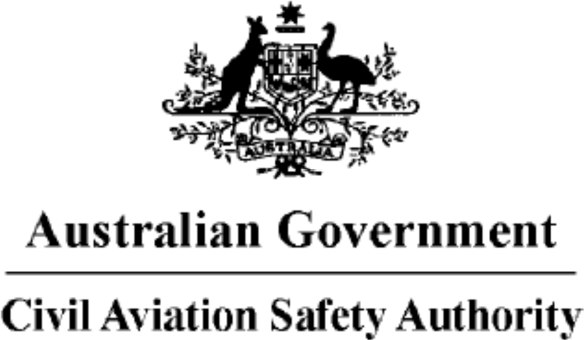 Authority to Release InformationI,	(print name in full), ARN:  	 Hereby AUTHORISE the Civil Aviation Safety Authority (CASA) to release:my Australian Flight Crew Licence; **my Aviation Reference Number; **my current Aviation Medical Certificate including any conditions attaching to that Certificate**other records (please list below)(** strike out if you do not want the information released.)Name of Organisation  		                                                                                  Email Address  	                                                                                                  Phone Number  			Name of Organisation  		                                                                                  Email Address  	                                                                                                  Phone Number  			                                                                                        This Authority remains in effect for a period of 12 months or until / /20 (enter the date if the period is less than 12 months).Signed		 Name		 Date / / 20Fly Oz Pty LtdStudent CertificationName:  	Local address:  	Contact phone number:  	Email address:  	Emergency contact in Australia:  	I understand that if my local residential address changes I must notify Fly Oz as it is a visa requirement for DIBP. (International students only)Sign:  	I have received my student health cover number. (International Students only) Sign:  	I understand when my fees are due and the amount owing for each instalment. I also understand that if fees are not paid in full on the correct date that my training will cease until these fees are paid.Sign:  	I have read and understood the Fly Oz Student Handbook.Sign:  	Date:  	Fly Oz Pty LtdPermission to Collect Information(Permission by Individuals to collect relevant information for the development of training and for reporting to the Department of Education and Training).Fly Oz would like to include information received from training participants in themonitoring and evaluation of our training delivery and assessment performance. The Department of Education and Training (DET) may conduct additional evaluation procedures based upon information collated by this registered training organization (RTO). Monitoring and evaluating may involve direct contact with the training participants (incl. Students) and Fly Oz, their employees and their industry clients.The outcome of any monitoring and / or evaluation will be used by Fly Oz and / or the Department for internal management purposes. Any information concerning an individual trainee will notbe disclosed to the public.To participate in this evaluation, we will need this form signed by each trainee as consent to:being contacted by DET for the purpose of monitoring & evaluationusing results in the evaluation of the outcomes of the deliveryFor those trainees who are under 18 and asked to participate in this evaluation we require your Parents or Legal Guardians to additionally sign on your behalf.STUDENT PARTICIPANT NAME SIGNATUREPARENT /LEGAL GUARDIAN SIGNATURE DATE  	Fly Oz Pty LtdAnti-Discrimination, Access and Equity UndertakingI agree to abide by the following access and equity policy and comply with all the requirements of the Anti-Discrimination Act 1977 and, if relevant, the Affirmative Action (Equal Opportunity for Women) Act 1986.I will incorporate access and equity whilst studying at Fly Oz.I will avoid discrimination towards any group or individuals in any form inclusive of:GenderPregnancyRace, colour, nationality, ethnic or ethno-religious backgroundMarital statusPhysical or intellectual or psychiatric disability, or any organism capable of causing diseaseHomosexuality (male or female, actual or presumed)Age (in relation to compulsory retirement)Signed:  	Name:  	Date:  	Fly Oz Pty LtdGrievance Procedure Complaint Form Student Details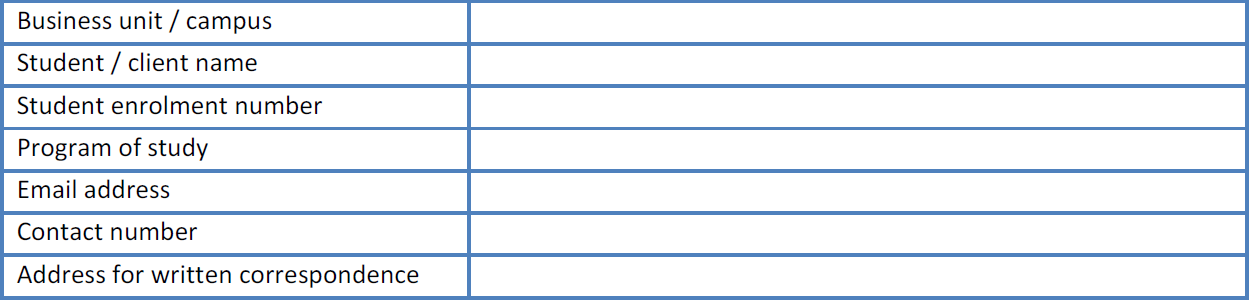 Informal ResolutionDocument the steps taken to resolve the matter, prior to submitting a formal complaint. Include who you have spoken with and why you feel the outcome has been unsatisfactory.Your ComplaintOutline the nature of your complaint – continue on a separate sheet where necessary.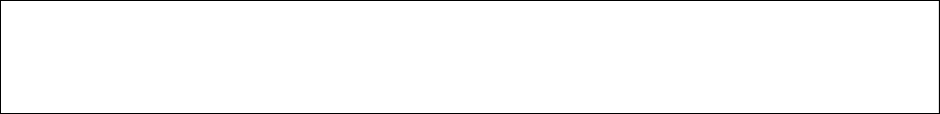 Proposed OutcomeIf your complaint is upheld, what action would you like to be taken?Supporting DocumentationInclude copies of all relevant documents to support your complaint (e.g. emails, meetings, reports etc).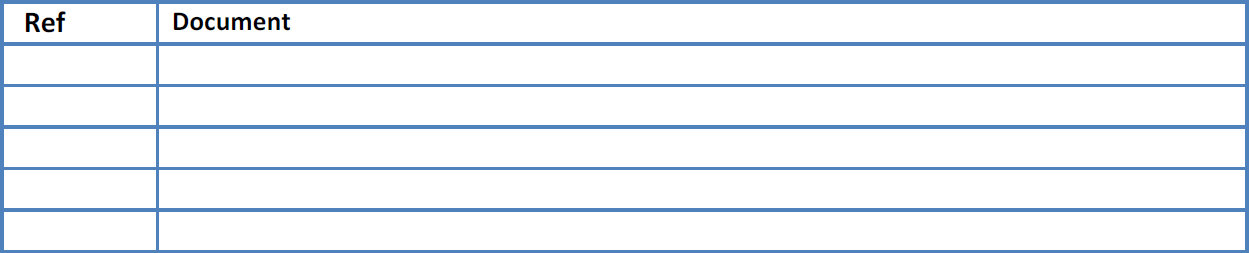 DeclarationI would like Fly Oz to consider my complaint and declare that the facts stated in this application are true.Name:  	Signature:		Date:  	Please send your completed form along with supporting documentation toadmin@flyoz.com.auCowra and district - Services contact detailsDoctors and MedicalCowra Hospital64 Liverpool Street Cowra Phone: (02) 6340 2300Kendal Street Medical Services 165/169 Kendal St, Cowra NSW 2794 Phone: (02) 6341 1400Medispring Family Medical Centre96 Brisbane St, Cowra NSW 2794Phone: (02) 6342 2555Cowra Dental Practice94 Brisbane St, Cowra NSW 2794Phone :( 02) 6342 2433Cowra Dental Group63A Kendal St, Cowra NSW 2794 Phone: (02) 6342 2293PoliceCowra Police Station86/88-90 Brisbane St, Cowra NSW 2794 Phone: (02) 6341 5099TransportCowra bus service Phone: 02 6342 1021After Hours and Emergency ContactsFire, Police, Ambulance: 000 SES: 132 500Water, Sewerage and Roads: 0419 219 231Council Ranger: 02 6340 2052Other Useful NumbersCowra Aquatic Centre: 02 6340 2150Cowra Civic Centre: 02 6340 2130Cowra Regional Art Gallery: 02 6340 2190Cowra Library: 02 6340 2180International Student Information:The Australian Government has information for International students on the following topics:Literacy and numeracyQualifications and skills recognitionScholarshipsVocational education and trainingAustralian HealthcareInsuranceDetailed information about studying in Australia can be accessed by opening the following link.http://www.australia.gov.au/information-and-services/education-and- training/international-studentsIf you require any further information, you should first speak with your instructor or Fly Oz Compliance Manager about your issue, they will be happy to assist you whenever possible.1COREUNIT NAMEUNIT NAME1AVIE0006Maintain aircraft radio communications102AVIF0026Implement aviation risk management processes253AVIF0027Implement aviation fatigue risk management processes204AVIF0029Implement threat and error management strategies12.55AVIF0030Manage safe flight operations606AVIF0033Manage aircraft passengers and cargo207AVIF0035Manage human factors in aviation operations208AVIH0010Plan a flight under visual flight rules309AVIH0014Navigate aircraft under visual flight rules7010AVILIC0003Licence to operate a commercial aeroplane011AVIO0017Manage disruptive behaviour and unlawful interference with aviation1012AVIW0029Manage pre- and post-flight actions2013AVIW0032Operate and manage aircraft systems2014AVIY0033Operate aircraft using aircraft flight instruments5015AVIY0034Operate in controlled airspace2016AVIY0035Operate in Class G airspace2517AVIY0036Operate at non-towered aerodromes2018AVIY0037Operate at a controlled aerodrome2019AVIY0040Apply aeronautical knowledge to aviation operations7.520AVIY0041Apply the principles of civil air law to aviation operations521AVIY0046Execute advanced aeroplane manoeuvres and procedures3522AVIY0047Manage abnormal aeroplane flight situations2523AVIY0054Control aeroplane on the ground1024AVIY0055Take off aeroplane1525AVIY0056Control aeroplane in normal flight3026AVIY0057Land aeroplane2027AVIY0058Manage aircraft fuel1028AVIZ0006Manage situational awareness in aircraft flight100ELECTIVE29AVIH0015Plan a flight under night visual flight rules10Total face to face hours690Self-study at least 10 hours per week to be completed at Fly Oz460Total course hours1150Unit CodeUnit CodeUnit NameUnit NameCORE1AVIF0029Implement threat and error management strategies152AVIF0030Manage safe flight operations153AVIH0013Plan a flight under instrument flight rules20Unit CodeUnit CodeUnit NameUnit Name4AVIH0017Navigate aircraft under instrument flight rules355AVIW0032Operate and manage aircraft systems206AVIY0033Operate aircraft using aircraft flight instruments357AVIY0044Conduct a 2D instrument approach108AVIY0050Perform instrument arrival and standard arrival route procedures159AVIY0073Operate aircraft in the traffic pattern at night1010AVIY0074Perform non-published instrument departure procedures1011AVIY0075Perform published instrument departure procedures1012AVIY0076Perform visual circling approach513AVIY0080Conduct a 2D global navigation satellite system non-precision instrument10ELECTIVE14AVIH0015Plan a flight under night visual flight rules10Total face to face hours220Self-study at least 11.25 hours per week to be completed at Fly Oz90Total course hours310